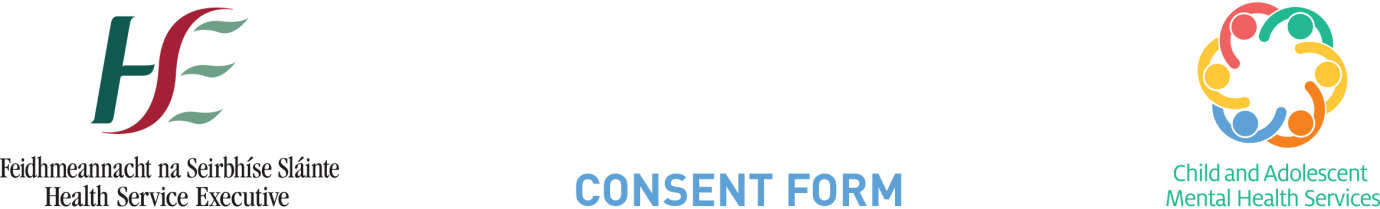 Informed ConsentA discussion has taken place with parent(s) to ensure they understand:The purpose of the assessmentWho will carry it outWhat will be done with the information collectedThe purpose for which information is being collectedThat advice/consent can be withdrawn at any time“I/ we consent to our child/young person being assessed at:………………………………………………………………………………….(CAMHS Team Address)
Consent Details: Consent Details: Young Person’s Name:        Date of Birth:      Signature (mother):        Signature (mother):        Guardian  (Please tick)                                          Yes       	No   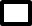 Guardian  (Please tick)                                          Yes       	No   Address:        Contact No.:        Signature (father):        Signature (father):        Guardian (please tick)                                          Yes       	No   Guardian (please tick)                                          Yes       	No   Address:        Contact No.:        Does the other parent consent to the referral?Yes   	         No    If “NO” please provide more details:        Additional comments:        





Additional comments:        





